Table S1. Demographic and Clinical Characteristics of Participants.Abbreviations: HAMD, Hamilton rating scale for depression; a,17-items HAMD for 167 patients; b, 24-items HAMD for 28 patients.Table S2. The clinical demographics of patients at different stages and matched HCs.Note: a two-tailed two sample t test; b Chi-square t-test; HC, healthy controlTable S3. Overall GMV alterations in depression.Table S4. Different GMV alterations at different stages in depression.Table S5. Altered GMVs in patients with shorter illness duration (< 3/6 months).Table S6. The causal effects of GMV alterations pattern in depression.Table S7. Coefficient-based GC values from bilateral hippocampus and the vmPFC to other brain regions drawn in Figure 5.Note: vmPFC, ventral medial prefrontal cortex; Cal, calcarine; RO, rolandic operculum; ACC, anterior cingulate cortex; Pre, precuneus; CB, Cerebelum; Hip, hippocampus; DLPFC, dorsolateral frontal gyrus; NAc, nucleus accumbens; MO, middle occipital gyrus; IFG, inferior frontal gyrus; IPL, inferior parietal lobule; MTG, middle temporal gyrus.Figure S1. Correlation between GMV and clinical characteristics.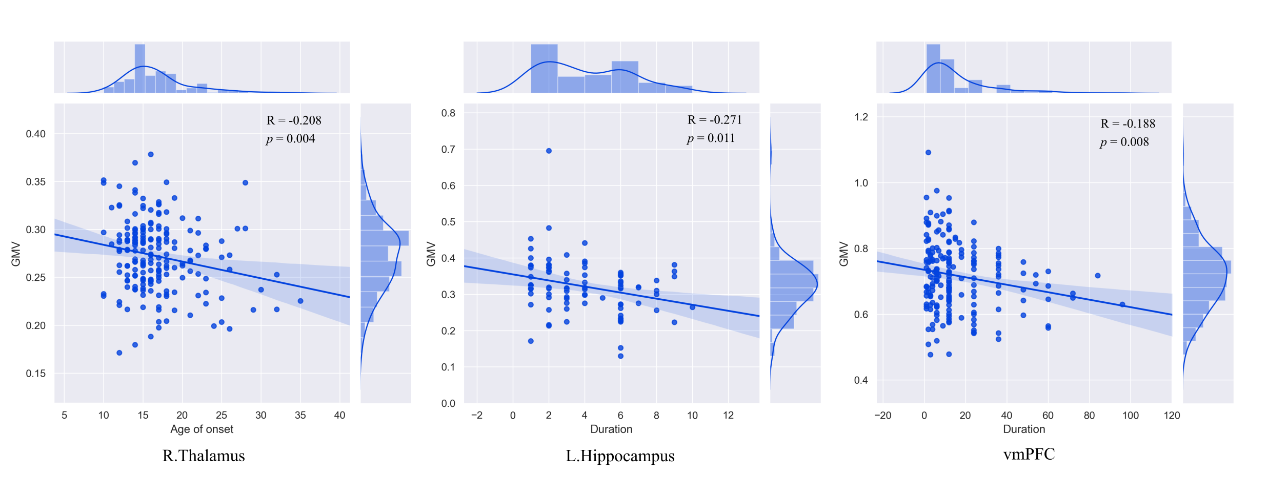 Figure S2. The comparative results of GMV alteration in patients with depression at stage 3. The results were not corrected multiple comparisons (voxel p < 0.05). As we saw, the GMV of medial fontal gyrus (temporally increased at stage 2) presented decreasing trend in patients with longer illness duration although the difference was not significant.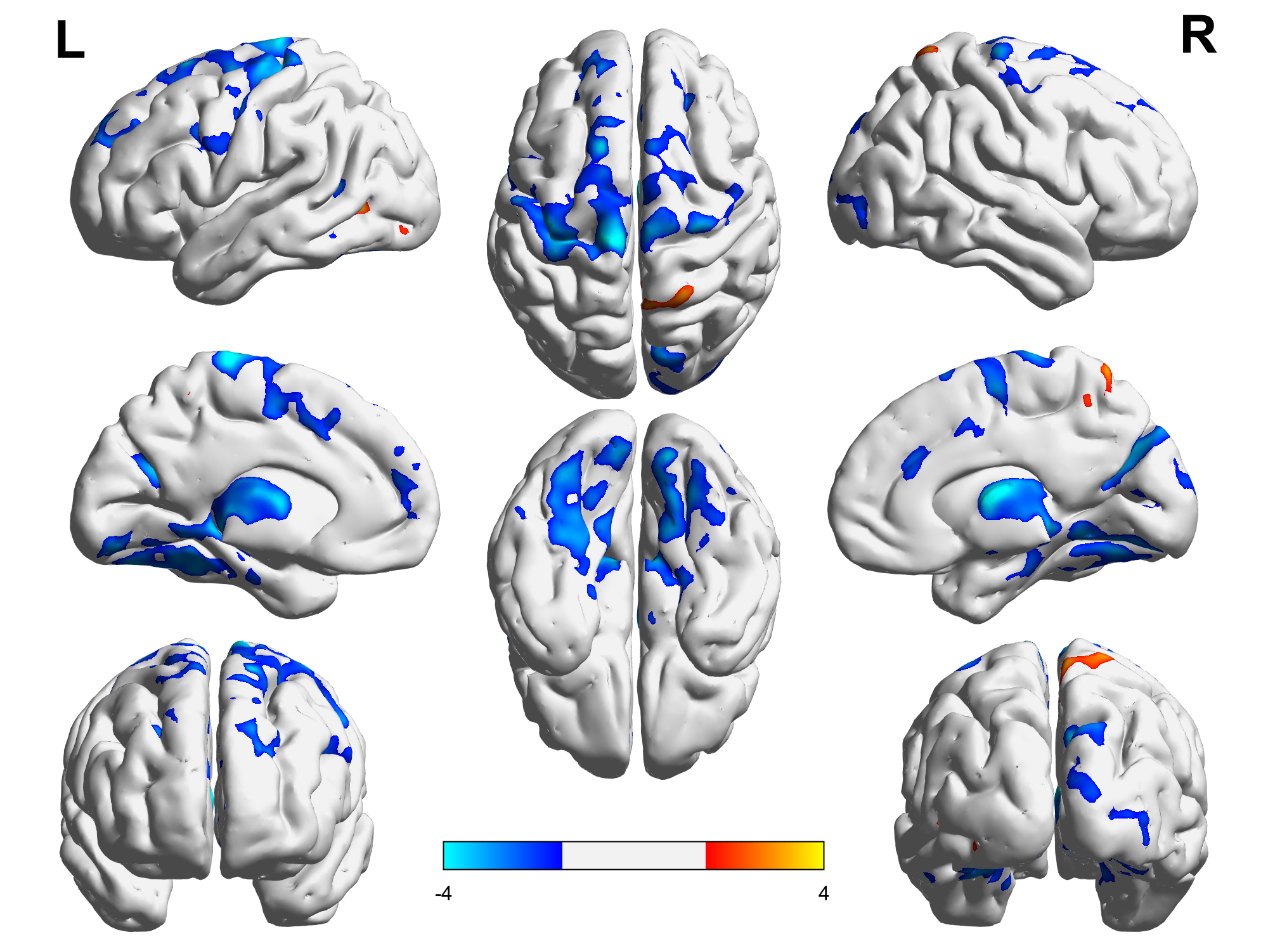 HC (N = 130)Depression (N = 195)Male, No. (%)59 (45.38)95 (48.7)Age, mean (SD) [range], y21.25 (5.33) [12-36]18.14 (4.47) [11-37]Educational level, mean (SD), y13.56 (4.50)10.11 (2.13）Duration of illness, mean (SD), m-15.74 (16.96)HAMD score, mean (SD), [range]-22.38 (5.72) [12-48]a39.29 (11.68) [20-61]bHandedness, right/left130/0195/0Age of first onset, y-16.81 (4.40)Stage 1Stage 1Stage 1Stage 2Stage 2Stage 2Stage 3Stage 3Stage 3depressionHCpdepressionHCpdepressionHCpAge (years), mean ± SD17.170 ± 3.5817.020 ± 2.7620.999a18.146 ± 4.75917.173 ± 2.8210.148a18.617 ± 3.64517.739 ± 2.9750.164aGender, male : female44 : 4436 : 400.958b25 : 3036 : 390.995b23 : 2432 : 330.971bDuration of illness (months), mean ± SD4.046 ± 2.45812.891 ± 2.01539.064 ± 17.732Years of education, mean ± SD10.048 ± 2.20010.553 ± 2.9050.214a9.816 ± 2.05810.413 ± 2.7270.193a9.816 ± 2.05810.413 ± 2.7270.427aHandedness, right/left88/076/055/075/047/065/0Age of first onset (years)16.796 ± 3.58916.964 ± 4.71015.468 ± 3.816ClustersVoxlesIncluding regionsPeak MNI (x,y,z)T120260Thalamus-9, -35, -3-7.004Parahippocampa gyrusLingual GyrusHippocampusFusiformCerebrum21361Ventral medial prefrontal cortex-15, 3, -184.327Amygdala3824Precuneus23, -54, 723.877Postcentral gyrusSuperior parietal gyrusSuperior parietal lobuleStagesClustersVoxlesIncluding regionsPeak MNI (x,y,z)TStage 111509Ventral medial prefrontal cortex-2, 18, -123.824Stage 1Bilateral olfactoryStage 1Bilateral AmygdalaStage 1Temporal poleStage 123066Cerebellum posterior lobe26, -59, -39-4.743Stage 131130Cerebellum-21, -48, -42-4.313Stage 144525Bilateral hippocampus21, -35, 94.680Stage 1Bilateral thalamusStage 1Parahippocampa gyrusStage 1Right lingualStage 212061Right insula27, 6 , -124.329Stage 2Right rolandic operculumStage 2Right amygdalaStage 2Right putamenStage 2Superior temporal gyrusStage 221055Inferior frontal gyrus-42, 44, -184.515Stage 231032Bilateral Thalamus6, -3, 12-4.075Stage 241367Right dorsolateral frontal gyrus24, 48, 293.719Stage 2Right anterior cingulateStage 2Superior frontal gyrusStage 251126Right dorsolateral frontal gyrus32, 32, 333.908Stage 3132437Cerebellum posterior lobe-5, -63, -27-6.289Stage 3Bilateral thalamusStage 3Bilateral lingualStage 3Right fusiformStage 3Parahippocampa gyrusStage 3Bilateral hippocampusStage 32954Right precuneus11,-72,34.5-3.835Stage 3Right cuneusStage 331522Precentral gyrus-6,-27,74-4.445Stage 3Medial frontal gyrusIllness durationClustersVoxlesIncluding regionsPeak MNI (x,y,z)T< 3 months11292Ventral medial prefrontal cortex-2, 18, -123.814< 3 months21572Bilateral hippocampus30, -35, 9-3.550< 3 monthsBilateral thalamus< 6 months11247Ventral medial prefrontal cortex-6, 11, 173.602< 6 monthsParahippocampa gyrus< 6 monthsBilateral amygdala< 6 months21195Cerebellum-26, -50, -38-2.620< 6 months38244Cerebellum29, -72, -20-2.620< 6 monthsBilateral thalamus< 6 monthsBilateral hippocampus< 6 monthsParahippocampa gyrusSeedsClustersVoxlesIncluding regionsPeak MNI (x,y,z)ZvmPFC1821Cerebellum posterior lobe41, -72, -297.568vmPFC21069Anterior Cingulate-2, 18, -12-52.521vmPFCBilateral nucleus accumbensvmPFCMedial frontal gyrusvmPFC3Left calcarine-24, -63, 8-10.189vmPFCLeft precuneusvmPFCPosterior cingulatevmPFC4477Left rolandic operculum-45, -20, 12-7.862vmPFCLeft insulavmPFC5623Left precuneus-17, -68, 2310.296vmPFCLeft cuneusvmPFCLeft superior occipital gyrusLeft hippocampus1878Right nucleus accumbens14, 14, 610.081Left hippocampus2586Left Bilateral nucleus accumbens-14, 11, 129.992Left hippocampus3641Right calcarine14, -69, 118.651Left hippocampusBilateral precuneusLeft hippocampus4226Right inferior frontal gyrus41, 24, 23-9.848Left hippocampus5379Left inferior parietal lobule-32, -57, 39-9.043Left hippocampus6200Right precuneus5, -56, 567.636Left hippocampus7427Left middle occipital gyrus-41, -74, 208.437Left hippocampusMiddle temporal gyrusRight hippocampus11848Cerebellum posterior lobe12, -57, -508.268Right hippocampus2232Right nucleus accumbens12, 15, 37.699Right hippocampus3231Superior medial frontal gyrus8, 51, 177.585Right hippocampus4575Right precuneus12, -54, 149.995Right hippocampusRight calcarineRight hippocampus5392Left cuneus-15, -59, 1810.913Right hippocampusLeft precuneusRight hippocampus6287Right dorsolateral frontal gyrus42, 35, 337.650Right hippocampus7653Left dorsolateral frontal gyrus-35, 20, 419.216Right hippocampus81170Right dorsolateral frontal gyrus41, 5, 4110.552RegionSeedSeedRegionvmPFCHippMTG-10.51-IPL--7.76IFG--9.62MO-10.20NAc9.3210.08DLPFC7.997.70CB6.218.06Pre-10.349.99ACC10.397.58RO-6.42-Cal-6.64-